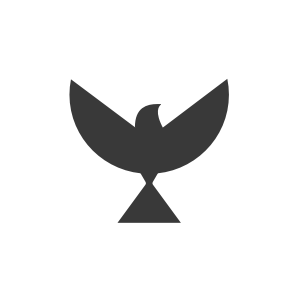 Couple Intake FormDemographicsPartner 1:Name: _______________________________________________________ Date: ___________________Address:  _____________________________________________________________________________ City: ____________________ State: _______ Zip: ___________ County: __________________________Phone: (H) _______________________ (C) _______________________  (W) ______________________Email: _________________________________________ Method of contact: Phone or Email (circle one)Age: ________ Gender: ____________ DOB: ____________________ Race:______________________Religious Affiliation: ____________________________________________Employer: ________________________________  Occupation: _________________________________Partner 2:Name: _______________________________________________________ Date: ___________________Address:   Same as above  _____________________________________________________________ City: ____________________ State: _______ Zip: ___________ County: __________________________Phone: (H) _______________________ (C) _______________________  (W) ______________________Email: _________________________________________ Method of contact: Phone or Email (circle one)Age: ________ Gender: ____________ DOB: ____________________ Race:______________________Religious Affiliation: ____________________________________________Employer: ________________________________  Occupation: _________________________________Referred by: _________________________________________________________________________ ☐ Therapist  ☐ Church  ☐ Physician  ☐ Agency  ☐ Friend  ☐ InternetEmergency Contact Name: ______________________________________________________________ Relationship: _________________________________ Phone Number: __________________________Marital Status: 	Dating		Engaged	 Married (___years married)	 Separated	Divorced      (circle one)Children: 				Name					Age			____________________________________	__________________			____________________________________	__________________			____________________________________	__________________			____________________________________	__________________*If children are stepsiblings or partial siblings please indicate next to their nameMental Health:Has anyone in the immediate family currently or historically been suicidal?  ☐ Yes  ☐ No If yes, who and when?_______________________________________________________________Has anyone in the immediate family been hospitalized for mental health related issues?  ☐ Yes  ☐ No If yes, who and when?_______________________________________________________________Is anyone in the immediate family currently receiving counseling services with another professional?☐ Yes  ☐ No If yes, who and for how long?__________________________________________________________Do either you or your partner drink alcohol to intoxication or take drugs to intoxication?  ☐ Yes  ☐ No Who, how often, and what substances are used? _________________________________________ Has anyone in the family ever struck, physically restrained, used violence against, or injured any person within the family?  ☐ Yes  ☐ No If yes, please explain:  ________________________________________________________________________________________________________________________________________________________Reasons for Seeking Couples Counseling:__________________________________________________________________________________________________________________________________________________________________________How would you know that your time in therapy has been successful?  What would look different in your relationship? _______________________________________________________________________________________________________________________________________________________________Have either of you considered separation or divorce as a result of current marital problems? ☐ Yes  ☐ No  If yes, when? ______________________________________________________________________Have you had any previous couples counseling?   ☐ Yes  ☐ No     Name of therapist: ____________________________________ Date of counseling: _________________Would you be willing to sign a release of information to talk with previous counselor?   ☐ Yes  ☐ No     Client Signature: _______________________________________________ Date: ___________________Client Signature: _______________________________________________ Date: ___________________Partner Inventory	Partner 1: (name) ________________________List some strengths of your relationship: _________________________________________________________________________________________________________________________________________List some weaknesses of your relationship: _______________________________________________________________________________________________________________________________________Indicate anything that pertains to you presently:AngerEducation concernsSexual problemsWork problemsDrug useLonelinessRelationship problemsFatigueLack of ambitionStomach problemsFinancial concernsConcerns about appearanceSuicidal thoughtsFears about the futureProblems with friendsProblems concentratingNightmaresQuick temperConcerns about my thoughtsConcerns about parenthoodHealth problemsConcerns about ageNervousnessUnable to relaxConcerns about making decisionsStressProblems with self-esteemConcerns about sexual orientationConcerns about sexual desireConcerns about sexual satisfactionPhysical abuseAnxietyMarital separationLack of energyFeelings of inferiorityLack of appetiteSexual abuseConcerns about childrenConcerns about career choicesConcerns about weightShynessLegal problemsProblems with self-controlMemory difficultyLack of sleepUnder/Over-eatingProblems with alcohol useUnhappiness DepressionHeadachesFearOther: __________________Indicate anything that has happened to you in the past three years: Death of a spouse/partner   Death of another family member   Relationship Problems  Changes in relationship status Family Problems (children, in-laws)  Loss of Job Move to another city or stateMajor illness or injury–yourself  Major illness or injury–family member  Legal Problems  Other: __________________________ Financial Problems  Partner Inventory	Partner 2: (name) ________________________List some strengths of your relationship: _________________________________________________________________________________________________________________________________________List some weaknesses of your relationship: _______________________________________________________________________________________________________________________________________Indicate anything that pertains to you presently:AngerEducation concernsSexual problemsWork problemsDrug useLonelinessRelationship problemsFatigueLack of ambitionStomach problemsFinancial concernsConcerns about appearanceSuicidal thoughtsFears about the futureProblems with friendsProblems concentratingNightmaresQuick temperConcerns about my thoughtsConcerns about parenthoodHealth problemsConcerns about ageNervousnessUnable to relaxConcerns about making decisionsStressProblems with self-esteemConcerns about sexual orientationConcerns about sexual desireConcerns about sexual satisfactionPhysical abuseAnxietyMarital separationLack of energyFeelings of inferiorityLack of appetiteSexual abuseConcerns about childrenConcerns about career choicesConcerns about weightShynessLegal problemsProblems with self-controlMemory difficultyLack of sleepUnder/Over-eatingProblems with alcohol useUnhappiness DepressionHeadachesFearOther: __________________Indicate anything that has happened to you in the past three years: Death of a spouse/partner   Death of another family member   Relationship Problems  Changes in relationship status Family Problems (children, in-laws)  Loss of Job Move to another city or stateMajor illness or injury–yourself  Major illness or injury–family member  Legal Problems  Other: _________________________ Financial Problems  